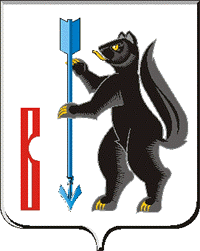 АДМИНИСТРАЦИЯГОРОДСКОГО ОКРУГА ВЕРХОТУРСКИЙП О С Т А Н О В Л Е Н И Еот 30.06.2022г. № 513г. Верхотурье  О внесении дополнений в Устав Муниципального автономного общеобразовательного учреждения «Основная общеобразовательная школа № 2», утвержденный постановлением Администрации городского округа Верхотурский от 23.06.2016 г. № 514 «Об утверждении Устава Муниципального автономного общеобразовательного учреждения «Основная общеобразовательная школа № 2»В соответствии с федеральными законами от 11 января 1996 года № 7-ФЗ «О некоммерческих организациях», от 06 октября 2003 года № 131-ФЗ «Об общих принципах организации местного самоуправления в Российской Федерации», от 29 декабря 2012 года № 273-ФЗ «Об образовании в Российской Федерации», Постановлением Администрации городского округа Верхотурский от 06.09.2011г № 975 «Об утверждении порядка утверждения и внесения изменений в Устав муниципального бюджетного или муниципального казенного бюджетного или муниципального казенного учреждения», руководствуясь Уставом городского округа Верхотурский»,ПОСТАНОВЛЯЮ:1.Внести в Устав Муниципального автономного общеобразовательного учреждения «Основная общеобразовательная школа № 2», утвержденный постановлением Администрации городского округа Верхотурский от 23.06.2016г. № 514 «Об утверждении Устава Муниципального автономного общеобразовательного учреждения «Основная общеобразовательная школа № 2» следующие дополнения:1) раздел 1 «Общие положения» дополнить пунктами 1.26, 1.27 следующего содержания:«1.26.Учреждение не имеет филиалов и представительств.1.27.Учреждение самостоятельно в формировании своей структуры и может иметь структурные подразделения, обеспечивающие осуществление образовательной деятельности с учетом уровня, вида и направленности реализуемых образовательных программ, формы обучения и режима пребывания обучающихся. Положения о соответствующем необособленном структурном подразделении Учреждения утверждаются директором Учреждения.»;2) раздел 6 «Управление Учреждением» дополнить пунктом 6.26 следующего содержания: «6.26.В период временного отсутствия директора Учреждения (временная нетрудоспособность, отпуск, командировка и т.п.) обязанности директора исполняет заместитель директора, назначаемый директором Учреждения и несущий полную ответственность за их надлежащее исполнение.».2.И.о. директора Муниципального автономного общеобразовательного учреждения «Основная общеобразовательная школа № 2» Субботиной Е.А. обеспечить регистрацию вносимых дополнений в соответствии с действующим законодательством Российской Федерации в уполномоченном регистрационном органе.3.Опубликовать настоящее постановление в информационном бюллетене «Верхотурская неделя» и разместить на официальном сайте городского округа Верхотурский.4.Контроль исполнения настоящего постановления возложить на заместителя главы Администрации городского округа Верхотурский по социальным вопросам Бердникову Н.Ю.Главагородского округа Верхотурский 						   А.Г. Лиханов 